Ось SAF 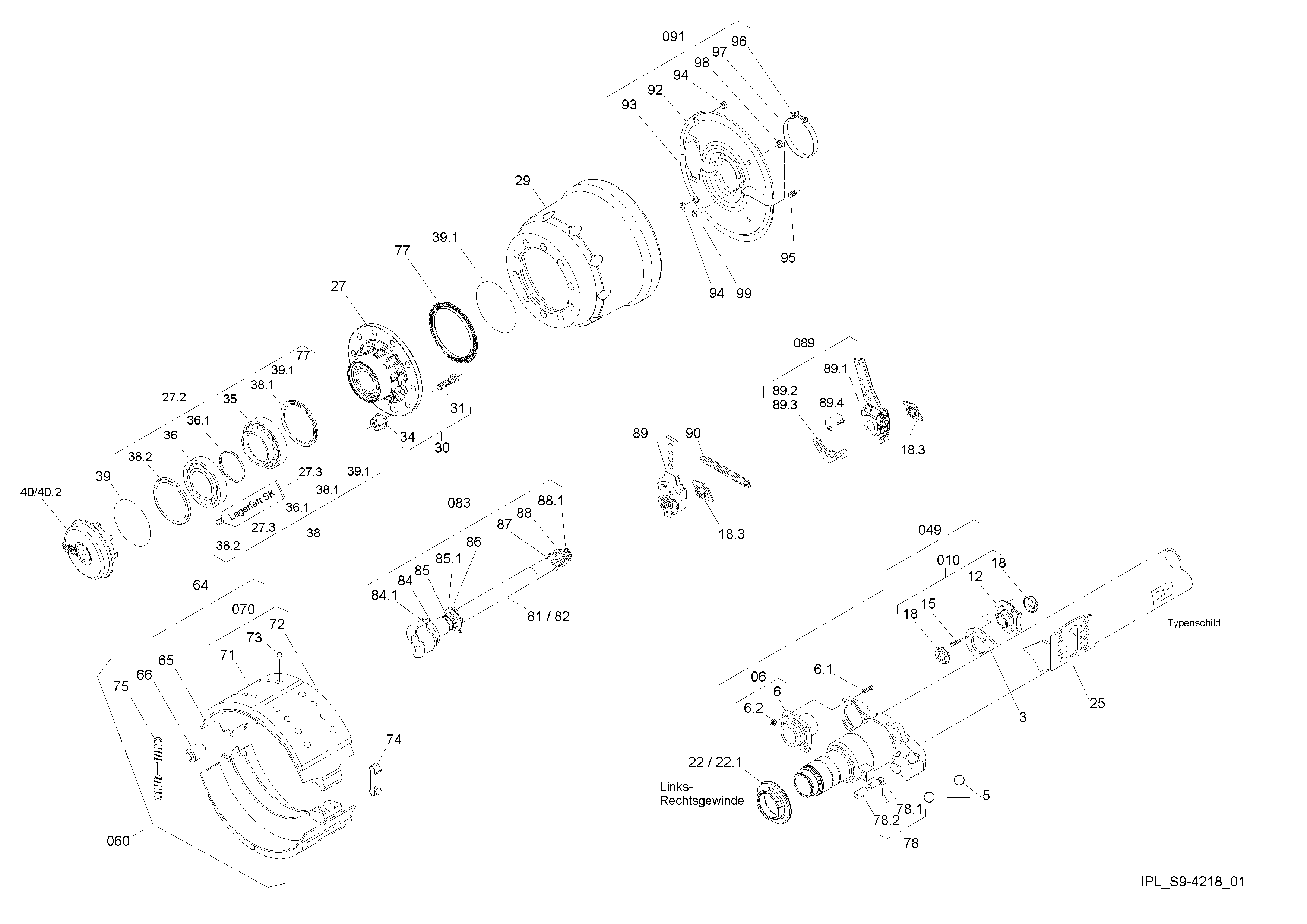 № Поз.Кат. номерНазваниеРазмерКол-во301043101300Сферическая монтажная пластинаSNK4202404199100200Мяч04040603268005000Компактный кулачковый подшипникякорная скобаSNK420/36726Подшипник распредвалаSNK420/36726.104051700110болтM8x2586.204247404210Предохранительный фланецM8-10801003268004700Компактный кулачковый подшипник якорная скоба212Подшипник распредвала21504343291201ВинтM8x22-KL90101804131000800Беллоу (Кнорр)060/36,6x17418.304187001000Носить датчик22201011008500Ось гайки слеваM75x1,5/SW85122A01011008600Гайка оси справаM75x1,5/SW8512501171125301Суппорт тормозного цилиндра22703307304302КонцентраторTK335/10227B03434401900Ремонтный комплект узла ступицы227Cсмазка22901064026002Тормозной барабан227H/420/10-23 TK33523003302107600Колесный болт в сбореM22x1,5x93 SW32203101303107512Колесный болтM22x1,5x93203404247301201Колесная гайкаM22x1,5x27H/SW322035Роликовый подшипник088/138x60236Роликовый подшипник088/138x60236AУдерживающее кольцо23803434302500Ремонтный комплект замены смазки238AУплотнительное кольцо (снаружи)0112/138,5x6238BУплотнительное кольцо (внутри)0112/138,5x11239О-образное кольцо0139,07x5,33239A04315007500О-образное кольцо092x424003304013501Крышка ступицы вкл. Уплотнительное кольцо240B03304010302Колпачок в сборе204903434365200Ремкомплект распредвала подшипник106003434365300Комплект тормозовSNK420x18016403055012001Тормозная колодка в сборе с подкладками46503054012000Тормозная колодка в сборе без подкладки46601265001900Кулачковый ролик036,2x53407003057396000Комплект тормозных накладокSNK420x180171Тормозные накладкиSNK420x180472Тормозные накладкиSNK420x18047303267000764Заклепочный комплектB8x1517401151000800Пружинный зажимSNK367/42027501447005801Возвратная пружина032,8x23227704029107000Возбужденное кольцо90 Zahne27803029023100ABV / WABCO -Modul- (VGL.Nr. 441 032 921 2)278A03029100290сенсорный модуль278B04029101300Зажимная втулка28102262110302Распредвал слева71918202262110202Распредвал правый719108303317001600Ремкомплект распредвала284О-образное кольцо045x4284.1распорка52,5/46,7x4285Дисковая пружина063/43x1,75285.1Уплотнение вала045x60x7286Пружинный зажим039287Шайба051/38,8x1,5288Шайба051/28,1x1,5688.1Пружинный зажим02328902175029400Натяжной винт208903434350203Автоматический регулятор зазора сборка289.104175031400Натяжной винтS-ABA - V=0/20° - R105/127/140289.2Якорная скоба слева189.3Анкерная скоба правая189.403341102200Винтовая сборкаM8x3049001447003700Возвратная пружина025,8x2,8x148209103005017301Пылезащитный экран в сборе292Пылезащитный щиток слеваSNK420293Пылезащитный щиток справаSNK42029404337200801Защитная крышка031,75x9,5249504189004400держатель кабеля296ВинтM8x4029704194202301Кусочек0149x2029804337202700Защитная крышка49904177301800Резиновая воронка ABS018x82